Compagnie d'Arc Saint Hubert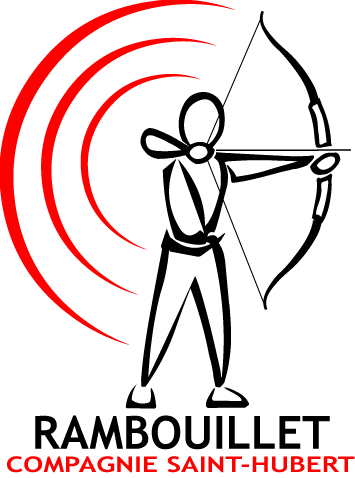 Adhérent (à remplir sur ordinateur de préférence ou très lisiblement si manuscrit)> Les arcs d’initiation sont prêtés la 1ère année, et loués à partir de la 2ème année de tir à l’arc.Arc d’initiation : 30€/an (caution : 150€)	 Arc Compétition : 75€/an (caution : 450€)	Documents à fournirJe soussigné(e) 	reconnais avoir reçu la notice d'assurance complémentaire et m'engage à respecter le règlement intérieur du club.Date :	Signature :Autorisation à remplir pour les mineursJe soussigné(e) 	autorise mon enfant	à pratiquer le Tir à l'Arc.Date :	Signature :Fiche d’inscription archer confirmé
Saison 2018 - 2019InscriptionInscriptionCotisationCotisationTaille du t-shirtTaille du t-shirtTaille du t-shirtTaille du t-shirtTaille du t-shirtTaille du t-shirtTaille du t-shirtTaille du t-shirtAdulte tir libreAdulte tir libre145 € ❑145 € ❑8A10A12ASMLXLXXLAdulte coursAdulte cours195 € ❑195 € ❑Réservé à la Cie St HubertRéservé à la Cie St HubertRéservé à la Cie St HubertRéservé à la Cie St HubertRéservé à la Cie St HubertRéservé à la Cie St HubertRéservé à la Cie St HubertRéservé à la Cie St HubertJeune CompétitionJeune Compétition165 € ❑165 € ❑Jeune PerfectionnementJeune Perfectionnement165 € ❑165 € ❑Second ClubSecond Club75 € ❑75 € ❑Remise famille10%15%20%Total après remise "famille"Total après remise "famille"Total généralTotal général